Ålands lagtings beslut om antagande avLandskapslag om ändring av 2 § fastighetsskattelagen för landskapet Åland	I enlighet med lagtingets beslut fogas till 2 § fastighetsskattelagen (1993:15) för landskapet Åland ett nytt 3 mom. som följer:2 §- - - - - - - - - - - - - - - - - - - - - - - - - - - - - - - - - - - - - - - - - - - - - - - - - - - -	Med avvikelse från fastighetsskattelagens 14 § 2 mom. tillämpas den allmänna fastighetsskatteprocentsatsen på vindkraftverk vars nominella ef-fekt är högst 10 megavoltampere även om fler kraftverk har en gemensam anslutningspunkt till elnätet.__________________	Denna lag träder i kraft den … och tillämpas första gången vid fastighetsbeskattningen för 2018.__________________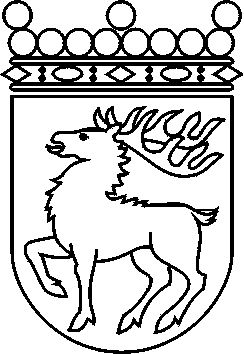 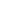 Ålands lagtingBESLUT LTB 18/2018BESLUT LTB 18/2018DatumÄrende2018-04-11LF 5/2017-2018	Mariehamn den 11 april 2018	Mariehamn den 11 april 2018Gun-Mari LindholmtalmanGun-Mari LindholmtalmanVeronica Thörnroos  vicetalmanViveka Eriksson  vicetalman